AKUNTANSI KEUANGAN LANJUTANPendekatan Teori dan Kasus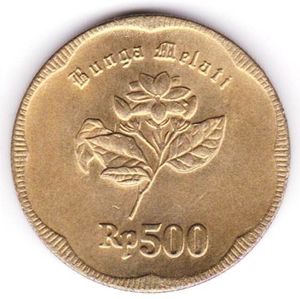 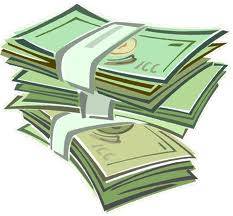 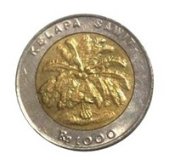 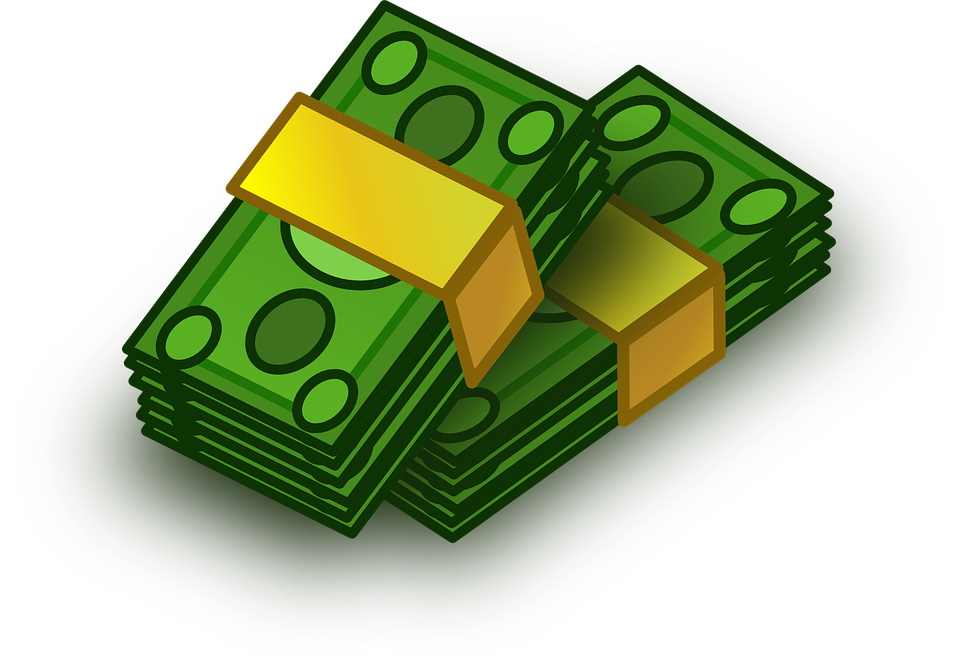 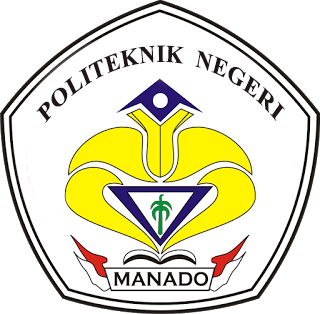 Oleh:Dra. Anie V. Mundung, SE.,M.SiDr. Hedy D. Rumambi, SE.,MM,Ak.,CA.,CSRS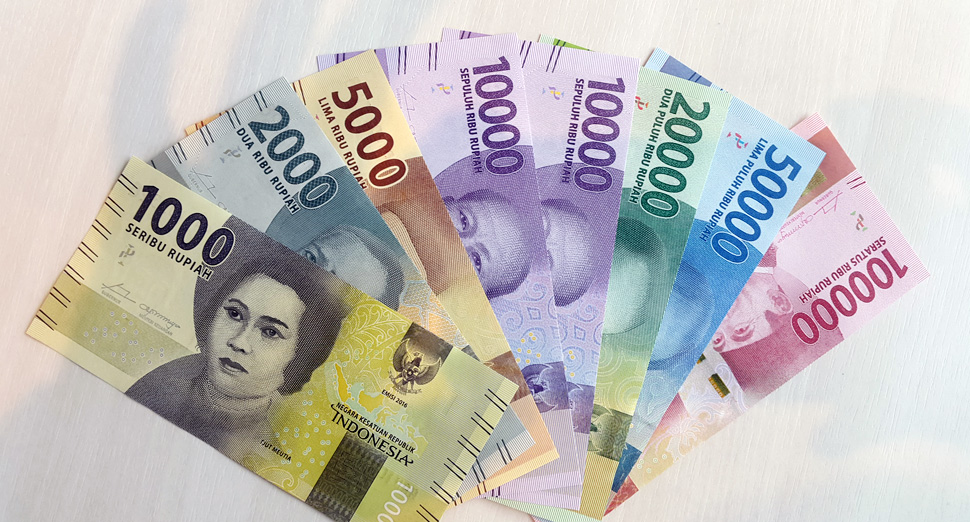 POLITEKNIK NEGERI MANADOTAHUN 2017KATA PENGANTARDi era milenium ketiga ini, trend perkembangan dunia bisnis ditandai dengan era digitalisasi, aliansi strategis, serta hyper-competition dalam berbagai industri yang ada. Kondisi ini memicu ketergantungan organisasi bisnis terhadap informasi tentang kinerja keuangan yang semakin tinggi dan intens. Akuntansi keuangan sebagai salah satu bidang ilmu akuntansi berada pada garda terdepan untuk memenuhi fungsinya sebagai bahasa bisnis perusahaan untuk berkomunikasi dengan stockholder dan stakeholder termasuk lingkungannya. Penyediaan informasi tentang kinerja keuangan organisasi yang berkualitas bagi pemangku kepentingan adalah dibutuhkan sumber daya manusia yang memiliki kompetensi dibidang akuntansi keuangan secara menyeluruh. Politeknik Negeri Manado khususnya jurusan akuntansi dalam menghasilkan output yang profesional, memandang penting untuk terus mengembangkan kualitas pendidikan. Dalam hal ini, menyediakan sarana prasarana pendidikan termasuk didalamnya penyediaan bahan ajar yang baru bahkan secara kontinyu melakukan revisi bahan ajar agar dapat mengikuti perkembangan ilmu pengetahuan. Mahasiswa jurusan akuntansi, ketika menyelesaikan studynya adalah merupakan sumber daya yang dapat memberikan kontribusi bagi dunia kerja. Untuk itu setiap mahasiswa yang mengambil jurusan akuntansi harus memahami akuntansi keuangan secara keseluruhan baik secara konsep dasar teori akuntansi maupun aplikasi, sehingga kelak memiliki modal untuk terjun dalam profesi akuntansi. Adapun tujuan dalam penyediaan bahan ajar adalah untuk mempermudah bagi dosen untuk mentransformasikan ilmu pengetahuan  secara terstruktur kepada mahasiswa. Demikian juga sebaliknya dengan adanya bahan ajar mahasiswa dapat dengan mudah belajar dan menyerap materi-materi yang diajarkan oleh dosen dalam hal ini  materi akuntansi keuangan lanjutan. Materi akuntansi keuangan lanjutan pada dasarnya sama dengan materi akuntansi lainnya yaitu berangkat dari kumpulan konsep, logika dan standar akuntansi keuangan. Akuntansi keuangan pada dasarnya terdiri dari dasar-dasar akuntasi (basic accounting), intermediate accounting (akuntansi keuangan menengah) dan advance accounting (akuntansi lanjutan).  Penulisan buku ajar di bidang akuntansi keuangan ini adalah berfokus pada akuntansi keuangan lanjutan (advance accounting). Buku akuntansi lanjutan ini adalah merupakan kompilasi dari berbagai referensi akuntansi lanjutan yang ada, standar akuntansi keuangan, serta kumpulan soal latihan.  Pada akuntansi lanjutan  akan dibahas tentang masalah akuntansi dan pelaporan keuangan untuk unit ekonomi. Pada umumnya, urutan topik pada akuntansi lanjutan satu adalah meliputi : Firma, Joint Venture, Penjualan Cicilan, Konsinyasi, Akuntansi Kantor Pusat dan Cabang, Akuntansi Penggabungan secara Fisik, dan Akuntansi Penggabungan Usaha/Induk & Anak Perusahaan.Penulis menyadari bahwa penulisan buku ajar ini masih jauh dari sempurna, masih banyak hal yang harus diperbaiki sehingga penulis sangat berharap adanya saran dan kritik demi kesempurnaan buku ajar ini. 					Manado,    Mei 2017Penulis,DAFTAR ISICover Buku Ajar	     iKata Pengantar	    iiDaftar Isi	   ivBab 1	Pendahuluan	    1Bab 2	Akuntansi Pembentukan Persekutuan (Firma)	Tujuan Pembelajaran	    6	Pendahuluan	    7Pengertian	    8Pendirian dan Perjanjian Persekutuan		(Akte Pendirian)	    9Sifat dan Ciri – Ciri Partnerhsip	  12Perbedaan antara Persekutuan dan Perseroan	  13Jenis – Jenis Persekutuan (Penggolongan)	  14Kelebihan dan Kekurangan Partnership	  15Kepentingan dalam Modal dan Bagian		Dalam Laba	  16Akuntansi Pendirian Persekutuan	  16Pembagian Laba dan Rugi	  29Ikhtisar Perubahan Perkiraan Modal Sekutu	  38Ringkasan	  40Tes Formatif	  41Latihan Soal	  42Bab 3	Akuntansi Perubahan Komposisi Kepemilikan	Persekutuan (Firma)	Tujuan Pembelajaran	  46	Pendahuluan	  47Pembukuan untuk MembubarkanPersekutuan	  49Penilaian Kembali Aktiva	  52Investasi dengan Pemberian Bonus atauGoodwill	  61Pengunduran Diri Seorang Sekutu	  72Kematian Salah Satu Sekutu	  73Ringkasan	  74Tes Formatif	  75Latihan Soal	  76Bab 4	Akuntansi Pembubaran Persekutuan (Firma)	Tujuan Pembelajaran	  78	Pendahuluan	  79Pengertian	  80Proses dalam Likuidasi dan ProsedurAkuntansi Likuidasi	  81Pembayaran kepada Sekutu Setelah RealisasiSelesai	  84Kerugian dalam Realisasi Aktiva	  85Likuidasi Dilakukan Secara Serentak dan Pembagian Kepada Sekutu	  88Likuidasi Dilakukan Secara Berangsur	104Ringkasan	127Tes Formatif	128Latihan Soal	129Bab 5	Joint Venture	Tujuan Pembelajaran	133	Pendahuluan	134Pengertian Joint Venture	135Proses Joint Venture	135Anggota Joint Venture	137Pembagian Laba Joint Venture	137Akuntansi Joint Venture	138Joint Venture yang Belum Selesai	157Ringkasan	163Tes Formatif	164Latihan Soal	165Bab 6	Akuntansi Penjualan Konsinyasi	Tujuan Pembelajaran	169	Pendahuluan	170	Pengertian	171Hak – Hak dan Kewajiban – Kewajiban yangBerhubungan dengan Perjanjian Konsinyasi	172Keuntungan dengan Konsinyasi BagiKonsignor dan Konsignee	173Perlakuan Akuntansi Konsinyasi	174Penyajian Laba/Rugi Penjualan Konsinyasi	193Istilah – Istilah yang Digunakan dalamAkuntansi Konsinyasi	196	Ringkasan	198	Tes Formatif	199	Latihan Soal	200Bab 7	Penjualan Angsuran	Tujuan Pembelajaran	202	Pendahuluan	203Pengertian	204Prosedur dalam Penjualan Angsuran	204Metode Pengakuan Laba Kotor PenjualanAngsuran	206Perlakuan Akuntansi Untuk PenjualanAngsuran	209Kegagalan Pelunasan Piutang AngsuranAktiva Tetap	214Masalah Pertukaran (Trade In) di DalamPenjualan Angsuran	230	Ringkasan	234	Tes Formatif	235	Latihan Soal	236Bab 8	Akuntansi Kantor Cabang dan Kantor Pusat	Tujuan Pembelajaran	239	Pendahuluan	240Perbedaan Agen dan Cabang	242Kegiatan Kerja Agen Penjual	243Perlakuan Akuntansi untuk Agen	244Kegiatan Kerja Suatu Cabang	249Akuntansi untuk Autonomous Branch(Sistem Desentralisasi)	251Pembukuan pada saat Pendirian KantorCabang	253Sistem Sentralisasi (Centrally ControlledBranch)	277Pembebanan Biaya Pengiriman BarangDagangan di antara Kantor Pusat – Cabang	284Hubungan antara Kantor Pusat dan KantorCabang Masalah Khusus	287Merekonsiliasi Penyesuaian	297Ringkasan	299Tes Formatif	301Latihan Soal	302Bab 9	Akuntansi Penggabungan Usaha Secara Fisik	Tujuan Pembelajaran	308	Pendahuluan	309Pengertian	310Jenis Penggabungan Usaha	310Metode Pencatatan Akuntansi	313Ringkasan	322Tes Formatif	323Latihan Soal	324Bab 10	Induk dan Anak Perusahaan Penyusunan Laporan	Keuangan Konsolidasi	Tujuan Pembelajaran	327	Pendahuluan	328Investasi Induk Perusahaan TerhadapAnak Perusahaan	331Perlakuan Akuntansi untuk PenggabunganUsaha pada saat Investasi Induk PerusahaanTerhadap Aktiva Bersih Anak Perusahaan	337Perlakukan Akuntansi untuk PerusahaanAfiliasi pada saat Terjadinya PenggabunganUsaha	346Metode Harga Perolehan	352Metode Equity	361	Ringkasan	371	Tes Formatif	373	Latihan Soal	374Daftar Pustaka	378